ISIFUNDO SAKUQALA;  ISINGENISOYINI OKUTHWA YI INTERNETI Internet yi nethiwekhi esetshenziswa ngamakhompiyutha labomakhalekhukhwini  ikakhulu kulezi insuku zanamuhla ukudinga ulwazi emabangeni atshiyatshiyeneyo.Singaphinde njalo sithi I internet ngumgodi wolwazi othalakala ebulenjini.INTERNET ISIPHATHISA NGANI/NJANI EMPILWENI ZETHU ZANAMUHLAKu internet silakho ukuthola amabhuku okubala ikakhulu nxa sikhangele abantwana besikolo kubalulaUkukhuluma lezihlobo labangane abakhatshana sisebenzisa I WatsApp , Facebook , GoogleIyasincedisa njalo kwabalamabhizimusi ukuthi abaelula ukubonakala lokutholakala kuwo wonke umuntu kungakhathalakile ukuthi ungaphi kwendawoInternet inhle ngoba silakho ukubona ama vidiyo, imipikitsha kuYouTube lokhu njalo kuphathisa abantu ukuthi bafunde okunengi okufana lokupheka , ukulima , ukuhlanyela, ukulungisa okungabe kufile etcSilakho njalo ukudinga imisebenzi ,izikolo sisebenzisa I GoogleUmhlobo wabomakhalekhukhwini abasetshenziswayo ukungena ku InternetUmhlobo wencingo ezisatshenziswayo ukuthi umuntu angene ku internet kuthiwa ngama Smart Phones. Incingo lezi yizo ezisetshenziswayo ngensuku zalamuhla . Zisetshenziswa  lihlabahlaba kuscreen yo cingo lwakhona. Ngena Ku InternetEbulenjini uyenelisa ukuvhula loba yini oyifunayo ngesikhathi ofuna ngaso , ukuze usebenzise internet kumele wenelise ukuvula esithi thina li browse (Bhurawuza ). Omakhalekhukhwini baba lama browser atshiyeneyo kusiya ngomhlobo wocingo olala. Bona umpikitsha ongaphansi otshengisa omunye umhlobo we bhurawuza ongenelisa ukulisebenzisa.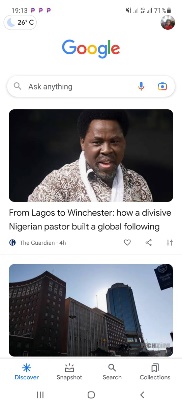 ISIFUNDO SESIBILI: GOOGLEYISIBUNGU BANI I GOOGLEI Google ngelinye lama bhurawuza asetshenziswa ngabantu ukudinga abakufunayo ku internet.AMANYATHELO OKULANDELA EKUSEBENZISENI I GOOGLE“Ukudingisisa usebenzisa iGoogle kuyakuphathisa ukuthi uthole ulwazi olufunayo, Uyatshela iGoogle lololwazi ofuna ukuluthola, isibonelo, ‘Abantu bangaki emhlabeni wonke jikelele?’ ngokunjalo izakudingela kulo lonke ulwazi oselufakwe ngabantu kuyinthanethi, ukuze ithole lololwazi olufunayo.”“Ungathola ulwazi ngezindawo, ngemisebenzi, indlela zokupheka, amabhayisikopo, izingoma, ulwazi ngomsebenzi wesikolo, wekolitshi, wemihloliso lokunye”UKUSEBENZISA I GOOGLEHlaba umfanekiso ofana lalo ongaphansi 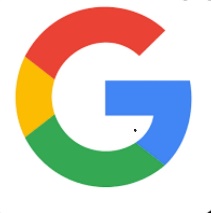 Ngemva kwalokho bhala lokho ofuna ukubakwazi ngakho (Njengesibonelo) “izaga lengcazelo”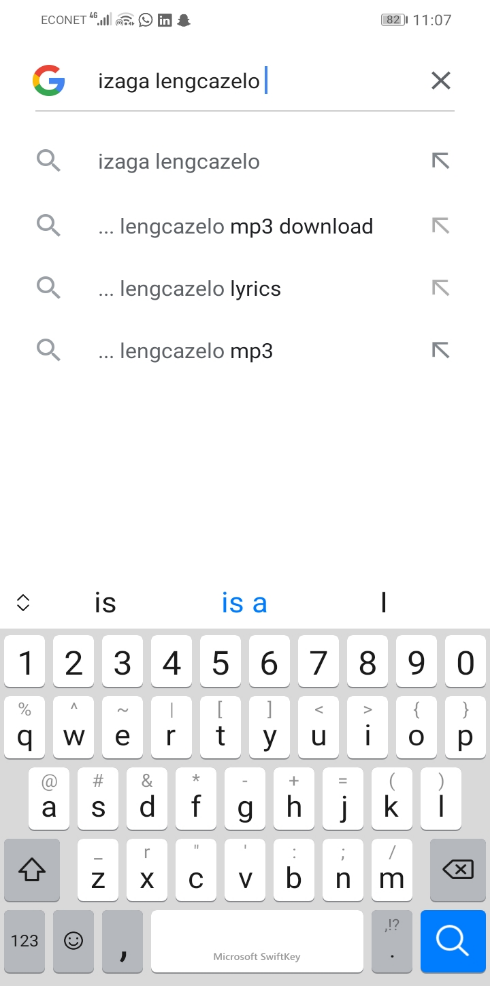 Elikudingayo kuyahle kuphume njengalokhu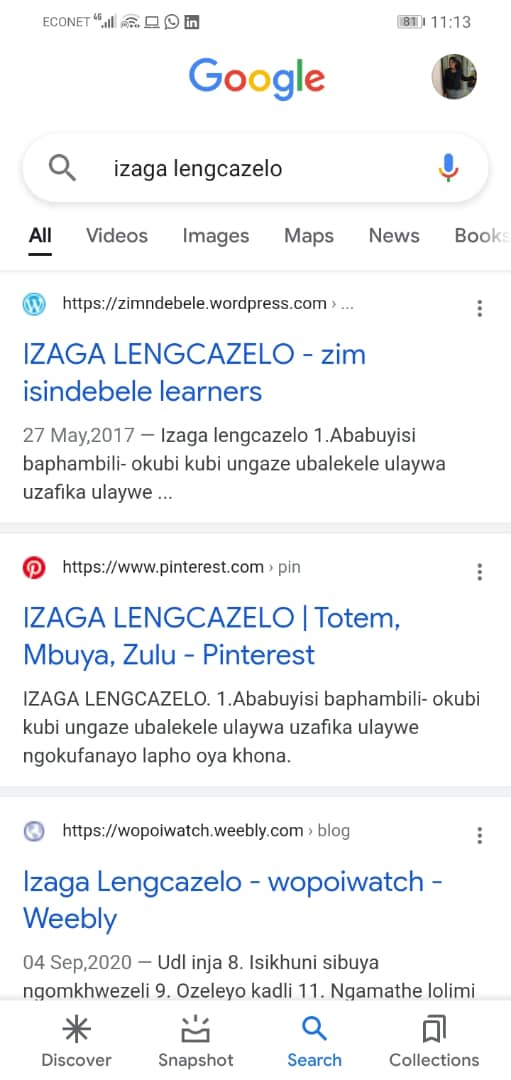 UKUKHALIPHA OKUKHULUSingavula kukhasi le Google sithola ukuthi I google isipha ukuthi sikhethe ukuthi impendulo zethu ukuthi sizifuna zinjani njengalokhu impendulo zika “konke” (‘konke’, ‘imifanekiso’, ‘amavidiyo’ ‘lamamephu’ ‘izingwalo’Ngokunjalo ungahlaba imifanekiso uyaphiwa impendulo yakho iyimifanekiso , ungahlaba amavidiyo uyithola ikumavidiyoUKUZENQABELA NXA SISEBENZISA I GOOGLEKuqakathekile ukubalolwazi ukuthi I inthanethi yindawo kazulu wonke jikelele ngakhoke kubalulekike ukuyithatha ngaleyo ndlela ukuthi lihlale livikelekileZivikele ngokungakhulumi labantu ongabaziyo kumbe ukukhuluma labantu abahluphayo.Izinto eziphathelane lawe kakhulu mazihlale ezindaweni ezivikelekileyo okufana lemipikitsha , okuphathelane lemali lokunye okunjalo.Hlonipha abanye abantu abasebenzisa I internet/GoogleISIFUNDO SESITHATHUYini I WhatsAppI WhatsApp yi apulikhesheni esetshenziswa ngabantu ekukhulumeni ,ukuhambisa lokuyamukela indaba zivela endaweni ezitshiyeneyo ngezikhathi zonke.UKUCHASISA NGOKUGCWELEYO KWEZE WhatsApp I WhatsApp iyenza kubelula ukuthi abantu abelokuthintana labangane , izihlobo , abadla bonke.Kubalula ukukhuluma kungaba yikusebenzisa ama vidiyo I Whatsapp iyenza impilo ibelula ngoba iyenelisa ukuthumela imibiko kubantu abanengi ngesikhathi esifananayo njalo ulakho ukuthumela umbiko ngelizwi or usebenzisa I vidiyo.I WhatsApp isebenzisa idata ayabe iyi bundle yikho okwenza ukuthi ibelula ukusebenzisa kungakhathalekile ukuthi ukhuluma lobani njalo lowo muntu ungaphi kwendawo.UKWENZAHlaba umfanekiso ofana lalo ongaphansi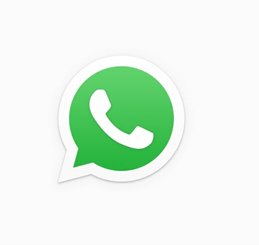 Ukuthumele umbiko usebenzisa I whatsappLiyavula I whatsaap yenu ngokuhlaba unfanekiso enjengalowo ophezulu , beselisiya ebizweni lomuntu elifuna ukumthumela lowo mlayezo / umbiko beselibhala elifuna ukumtshela khonaPhezu kwalokho wenelisa ukuthumela umlayezo wakho ulilizwi ,hlaba I mikhoro phoni esesandleni sokudla  kwebhokisi lokubhalela ,ukhulume ofuna ukukutsho bese uthumela kulowo muntu.Bona umfanekiso ongaphansi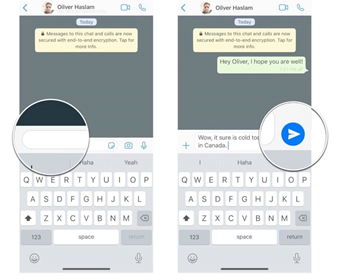 Liyenelis njalo ukuba semaqenjini ayekhukeneyo lawo maqembu angaba ngawesikolo , awemisebenzini, awezinkonzweni, loba awamabhizimusi afana lokuthenga lokuthengiselana kubalula nxa ufuna ukuthumela imibiko.I whatsapp inhle kakhulu ngoba uyenelisa ukuthumela imifanekiso , vidiyo , izingwalo, njalo iyasincedisa ukuthumela I location indawo lapho oyabe ukhona kunceda njalo nxa uthe walahlekaIwhatsap itshipile ,wenelisa ukufona ngayo usebenzisa I vidiyoUkuzenqabela nxa usuthe wasebenzisa I WhatsApp Khangelisisa inkulumo othumelana lazo labanye ku WhatsappHlonipha abanye abantu ku WhatsappNxa ulabanye ongakhulumisani labo kuhle , yekela ukuphendulana labo ezinye inkulumo ezingayenziyo ku WhatsappLiyenelisa ukuquma ubungane lalabo elingazwisisani labo  hlaba u block Yonke into emayelana lempilo yakho yigcine kuhle endaweni ezibucayi.ULWAZI; Iwhatsapp isebenza nge data le whatsaap elitholakala kuma service providers atshiyeneyo ngentengo etshiyeneyo kusinga ngokuthi ufuna elingananiUkusebenzisa amabhandulu lokubona ukuthi asebenza njaniYiba lolwazi lokuthi usebenzisa I bundle lemalimi njalo  elinganani kusiya ngokuthi ufuna ukuvulani ku internet.Kuqakathekile njalo ukuthi ubekwazi ukuthi ususale lama bundles anganani njengoba likwanisa ukukhangela ukuthi ususele lamaminutes amangaki okufona lokhu kuya ngo service provider wakho eg Econet netone or telecel.Nxa usuthe wathola lapho okulamagagasi e WI-FI kutsho ukuthi akula mali oyisebenzisayo ekungeneni ku Internet. I WI-FI iyenelisa ukuthi ungene loba ngaphi.ULWAZI Nxa ufuna ukubona ukuthi ususele lemalini / bundles okungena ku internet ungaxhumana labameli benkampani ekupha ubulembu be internet abaseduze lawe ngoba inkampani lezi zitshiyene ngendawo ngendawo.ISIFUNDO SESINEYOUTUBEYINI I YOUTUBEI YOUTUBE yi apulikhesheni esetshenziswa ngabantu ukubona ama vidiyo ku internetIsichazamazwi se YOUTUBEKu Youtube silama vidiyo amanengi ehlukeneyo abalisela izingoma, ukufundela ukupheka , ukufundela ezinye indimi zakwamanye amazwe .I youtube iyasivumela ukuthi siyenze awethu ama vidiyo sithumele nxa ulamalungela eneleyo.Sebenzisa I YoutubeHlaba umfanekiso onje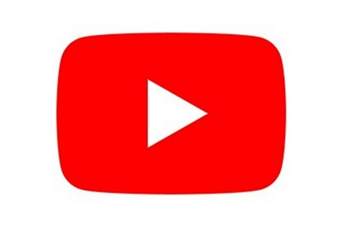 Indlela zokungena ngazo ku YoutubeHlaba okusemfananisweni ophezulu , hamba kubhokisi lokubhalela bhala umazwi alokho okudingayo nxa kuyingoma bhala ibizo lengoma yakhon , khethake koziphiweyo eyiyo oyifunayoSenelisa njalo ukudinga amavidiyo sisebenzisa I mikhorofoni uphawu lwe miyikhorofoni lusesandleni sokudla kwe bhokisi lokubhala hlaba lolophawu khuluma ibizo le vidiyo oyidingayo khethatha kowaphiweyo.Umgodi wolwaziNanzelela okuvulawo ngazo zonke izikhathi , nguwe olamandla okukhetha Phakathi kokubi lokuhle.Amandla wonke aphiwe wena!!!!!!!!!                      UNGASALELI KU INTERNETIzifundo ezilohlonziIndlela yokuhlela izifundo zenuLeyi yimibono yokuqhuba izifundo ezilohlonzi. —————————————————————————————————1. Umhlangano wabantu bobulili bunyeBeka abesilisa labesifazana kumaqembu ehlukeneyo ezifundo. Lokhu kupha amathuba alinganayo okuxoxa ngezifiso eziphathelane lobulili ngokubalulekileyo. 2. Izifundo zamaqembu amancaneHlukanisa abafundi ubabeke kumaqembu amancane alabantu abangedluli abayisithupha kuqembu linye. Lokhu kupha abafundi ithuba lokuthola lokuzenzela njalo kuvumela ukuthi abafundi bafundisane ngokwabo njalo besekane. 3. Amaqembu alabantu abalamakhono alinganayoBeka abafundi abalolwazi lamakhono alinganayo kuqembu linye. Kuqakathekile ukuthi abafundi bebekubanga linye lolwazi lamakhono labanye abafundi abakuqembu labo ukuze bazizwe belokuzethemba kanye lokuthi bethakazelele okwenziwayo. Ngemva kokuba izifundo seziqalile, nxa kuthe kwavela ukuthi abafundi kabakho kuzinga lamakhono elilingana labanye abakuqembu labo, khululeka ukubasusa kuqembu linye ubasa kwelinye. 4. Impahla eyabelanwayoNxa abantu bengela omakhalekhukhwini babo, banike omakhalekhukhwini abalungele abantu abaqala ukusebenzisa njalo omakhalekhukhwini labo kumele bebe beledatha. Zama ukubona ukuthi ukuthi omakhalekhukhwini bayafanana (isb. Balenhlelo zokusebenza ezifanayo) njalo zisebenza ngendlela ezifanayo. Lokhu kuvumela wonke umuntu ukuthi alandele amanyathelo afanayo kuzifundo njalo bangakhathazeki ngokusebenzisa idatha yabo kumbe ukuvezela abanye ulwazi lwabo. Sikhuthaza ukuthi umakhalekhukhwini munye ngamunye angasetshenziswa ngabantu abadlula abathathu. Izeluleko zabaqeqetshiQala ngokulula Lanxa abafundi bangaba lolwazi ngezinye izinsizakalo zebulenjini, kuyabe kulokunye okusilelayo kulwazi lwabo. Qhuba izifundo ngendlela elula Sebenzisa ingcazelo ezimfitshane njalo ezicacayo Yenza ukuthi izifundo zihambelane labafundi Sebenzisa izifiso zabafundi ukuze baqhubeke belangathelela ukuzilandela Khuthaza ukuthi abafundi bazenzela Gxila ekuthini abafundi baziphathele omakhalekhukhwini njalo bafundele ukubasebenzisaNika abafundi imivuzo Nika abafundi imiklomelo eyinkulumo ekhuthazayo. Abafundi bangaphiwa izithupha nxa zifanele izifundo zaboXoxisana Labafundi  Khuthaza ukuxoxisana phakathi kwabafundi lomqeqetshi wabo Indlela yokusebenzisa izifundo ezilohlonziLezi yizeluleko zezifundo ezilohlonzi eziqoqelwe abaqeqetshi abazakuba lemizuzu 45-60 labafundi babo. Izifundo lezi zimumethe amahlandla amane, ihlandla linye ngalinye liyimizuzu 45-60. Izifundo lezi ziqala ngehlandla lesingeniso lona elilandelwa yizigaba ezinhlanu zezifundo eziphatha isihloko sinye: iWhatsapp, iYoutube, iGoogle, iWikipedia kanye leFacebook. Ukuphepha lenhlawulo kuhlanganiselwe kusifundo sinye ngasinye.  Lanxa izifundo zihlelwe ngendlela yokuthi isifundo esitsha sakhelwe kusifundo esadlulayo, kuyavuma njalo ukuthi isifundo sinye ngasinye sizimele sodwa. Lokhu kutsho ukuthi uyenelisa ukukhetha isifundo ofuna ukusenza labafundi bakho, kusiya ngokuthi yikuphi okuhambelana labo. Nxa kungela Youtube esigabeni sakho ngenxa yokuswelakala kwensizakalo zokuxhumanisa, ulakho ukwekela ukusebenzisa uhlelo lolu; usebenzise ezinye insizakalo ezokubuka kumbe ukulalela njalo ezisebenzisa idatha enlutshwane.   Izifundo ezilohlonzi zigoqela izehlakalo ezimqoka ezine:  Ingcazelo. Ingcazelo ezimfitshane zokwazisa ubuhle bensizakalo Izehlakalo. Izifundo zokusebenzisa omakhalekhukhwini mathupha Ingxoxo. Ukukhuthaza abafundi ukuthi bahlole ukuthi izifundo ziyahambelana lempilo yabo Impinda. Ukuqinisa lokho okufundwe kusifundo sinye ngasinye Uluhlu lwezokudingakalayo kuzifundoAndubana uqale isifundo sinye ngasinye, kumele uzinike isikhathi esinengi sokulungiselela. Bona ukuthi uyatshiya isikhathi eseneleyo sokulungiselela omakhalekhukhwini. Lokhu kungathatha isikhathi esinengi kulalokho oyabe ukucabangela.  Khangela ukuthi ulempahla yonke edingakalayo kusifundo sakho (khangela impahla edingakalayo kukhasi lakuqala lesifundo sinye) Bona ukuthi omakhalekhukhwini bonke balomlilo Faka kumakhalekhukhwini inhlelo zonke oqoqe ukuzisebenzisa njalo ubone ukuthi zilungele ukusebenza.  Bona ukuthi inombolo zomakhalekhukhwini ozabasebenzisa zigcinwe phakathi komakhalekhukhwini abazasetshenziswa kuzifundo.   Citsha imininingwane yonke ephathelane lomuntu (eg imifanekiso, imibiko) andubana uqhubele abafundi omakhalekhulwini  Zwisisa okumunyethwe yizifundo  Bona ukuthi omakhalekhukhwini bonke baxhunyanisiwe kunsizakalo zeyinthanethi (khumbula ukuthi lokhu kungathatha insuku ezimbalwa) Nika omakhalekhukhwini bakho amabizo. Faka isitampa esilebizo lenombolo zocingo ngemva kukamakhalekhukhwini munye ngamunye ukwenzela ukuthi wenelise ukuwunanzelela ngesikhathi sezifundo.   Hlola ukuxhumaniseka kweyinthanethi – nxa usebenzisa iMi-Fi/ Wi-Fi. Bona ukuthi lokhu kuyasebenza njalo bonke omakhalekhukhwini baxhumanisiwe  Faka idatha yeyinthanethi kubomakhalekhukhwini bonkeISIFUNDO 1 – ISINGENISO                                                                           ISIFUNDO 1 – ISINGENISO ISIFUNDO 1 ISINGENISOISIFUNDO 1 – ISINGENISO                                                                           ISIFUNDO 1 – ISINGENISO Injongo zesifundo [Isikhathi: Imizuzu engu45-60]• Kumele uzwisise injongo yesifundo njalo wazi ukuthi ngubani okulesosifundo• Nika isibonelo: bona ukuthi umfundi uzizwa ephephile, elokuzethemba njalo elentshukuntshu yokufunda ngeyinthanethi yabomakhalekhukhwini njalo wazi indlela zokuziphatha ezizalandelwa  • Kumele uzwisise inzuzo ezingatholakala ekusebenziseni iyinthanethi kumpilo zabo  Iseluluko: Yenza ukuthi ikhasi lakuqala leyinthanethi kumakhalekhukhwini owabelanwayo libe ngelitshengisa impumela yemifanekiso yeGoogle eyendawo eyaziwayo. Lokhu kwenza abafundi bakholise njalo baqale ukuhlangana leyinthanethi ngendlela ekholisisayo. Ukuze uhlele ikhasi lakuqala, vula uhlelo lokudinga kuyinthanethi ubususiya kuwebhusayithi ofisa ukuthi ibe likhasi lakuqala. Vula imenyu yohlelo lokudinga kuyinthanethi ubusuhlaba u ku’settings’ ubususenza ukuthi i ‘current page’ ibe yilo ikhasi lakuqala. Impahla ozazidinga: Umakhalekhukhwini ophucukileyoAmagwaliba alemifanekiso yabantu x 3 Amadoda atshengise igwaliba elilomfanekiso wesilisa, Omama batshengise umfanekiso womuntu wesifazana Amagwaliba aqunyiweyo atshengisa impawu Ugwadlwana loluhlu lwamabala Iziqondiso zokuziphatha Imivuzo engatsholuthoInsiba, amaphepha, iphepha lokunamathisela lebhola elincaneLUNGISELELA/ NGENISA ISIFUNDO/ SUNGULA AMAQEMBU AMANCANE/ INZUZO YOKUSEBENZISA IYINTHANETHI/ NIKEZA OMAKHALEKHUKHWINI ABAPHUCUKILEYO Lungiselela usebenzisa indlela ezikholisisayo lemidlaloImidlalo yokungenisa • Faka ibhola elincane ezandleni zakho ubusuzethula njengomqeqetshi: qamba ibizo lakho, imbali yakho kanye lesizatho sakho sokuba lapho • Jikela omunye wabafundi ibhola ubusumcela ukuthi asukume azethule kuqembu. Nxa eseqedile, mcele alijikele omunye umuntu • Umdlalo uphela nxa wonke umuntu kusifundo eseke wabamba ibhola njalo esezethulileYethula isifundoChasisa injongo yezifundo:• “Sihlangene lapha ukuthi sifunde ngeyinthanethi yabomakhalekhukhwini; iyini? Isetshenziswa njani? Ungayisebenzisa ukwenzani?” • Xoxani ngendlela zokuziphatha • Chasisa ukuthi lizaxoxa ngani kuzifundo isb. Indlela zokusebenzisa iWhatsapp, iYoutube, iGoogle, iWikipedia leFacebook kanye lokuthi kunye lokunye kwakho kusetshenziswani • Chasisa “Lizakwethulelwa ukusetshenziswa kweyinthanethi kumakhalekhukhwini ophucukileyo” • Chasisa umlandu wakho njengomqeqetshi: “Njengabaqeqetshi silapha ukuzolincedisa ukufunda kanye lokuleseka” • Chasisa “Usuku lwanamhla ngolwenu! Akulampendulo kumbe mbuzo oqondileyo kumbe ongaqondanga. Akusimhloliso, sifuna ukukunceda ukufunda!” Bumba amaqembu amancane Yehlukanisa abafundi bakho kumaqembu amancane (iqembu linye ngalinye lizakuba labantu abangedluli abayisithupha). Dweba umzila phansi phakathi kwesakhiwo ubusufaka amachatha amathathu emzileni lowo: Ngibona angani ukusebenzisa iyinthanethi kumakhalekhukhwini kulula Sengake ngasebenzisa iyinthanethi kumakhalekhukhwini wami kodwa kangiyizwisisi kahleAngikaze ngisebenzise iyinthanethi kumakhalekhukhwini wami • Tshela abafundi bakho ukuthi bame endaweni esemzileni eyiyo emela ukwenelisa kwabo ukusebenzisa iyinthanethi yefonini • Yehlukanisa abafundi kumaqembu angedluli ayisithupha kulandela indawo abazikhethileyo- umqeqetshi munye ngamunye ophakathi kwesakhiwo uzasebenza leqembu linye  • Chasisa ukuthi amaqembu lawa azasetshenziswa kuze kuyephela izifundoIseluleko: Kuqakathekile ukuthi abafundi babekubanga lamakhono elilingana labanye abakuqemmbu labo ukuze bazizwe belokuzethemba njalo behlalisekile. Ngemva kokuba izifundo seziqalile, khululeka ukususa abafundi kuqembu linye ubasa kwelinye nxa kungavela ukuthi abafundi balamakhono atshiyene labanye abakuqembu labo.   Ukwethula amaqembu amancane: • Cela ukuthi umuntu munye ngamunye azethule ibizo/ atsho ukuthi uvela ngaphi/ atsho njalo lokuthi uthakazelelani. • Cela abafundi bakho ukuthi babhale amabizo abo kumaphepha okunamathisela besebewanamathisela ezifubeni zabo. • Hlela injongo zesifundo: Buza “Lifuna ukufundani?” • Bhala injongo zomfundi munye ngamunye eziphathelane lezifundo ubusuzinamathisela emdulwini. Chasisa inzuzo yokusebenzisa iyinthanethi Chasisa ukuthi umqeqetshi uzabuza imibuzo njalo abafundi balakho ukuphakamisa izandla nxa befuna ukuphendula: • “Ngubani lapha osowake wasebenzisa iyinthanethi kumakhalekhukhwini?” • “Ngicela omunye asukume achasise ukuthi iyinthanethi iyini.” Chasisia ukuthi iyantanethi iyini njalo idabuka ngaphi • Chasisa: “Umtholisi wakho wensizakalo zokuxhumana angakuxhumanisa kusetshenziswa umakhalekhukhwini wakho” Batshengise ‘Igwaliba leyinthanethi’ • Chasisa: “Iyinthanethi yibulembu obuvumela amakhompiyutha labanye omakhalekhukhwini ukuthumela lokwamukela imininingwane umhlaba wonke. Iyinthanethi injengesiphala esikhulu solwazi esingasetshenziswa ngabantu emhlabeni wonke ukuthola, ukusebenzisa lokwengezelela ulwazi” Batshengise ‘Amagwaliba alemifanekiso yabantu’ Amagwaliba lawa ngawokukuncedisa ukuthi uchasisele abafundi bakho ukuthi umuntu angayisebenzisa ukwenzani iyinthanethi kamakhalekhukhwini. • Chasisa: “Iyinthanethi ingakuphathisa ukweseka ibhizimusi lakho, ukuthuthukisa amakhono akho, ukunakekela imuli yakho labangane kanye lokunye okunengi!”Chasisa inzuzo yokusebenzisa iyinthanethi Tshengisa ubuhle beyinthanethi ngokusebenzisa izibonelo eziphilayo! Batshele olwakho udaba lokuthi iyinthanethi ikunceda njani (wena mqeqetshi), inceda njani abangane bakho kanye lemuli kumbe isigaba sakho. Ezinye izibonelo zingagoqela:  • Ukuxhumana labanye kuWhatsapp – ukuthola izindaba ezivela kubangane lemuli, ukukhankasa ibhizimusi lakho lokunye okunengi • Ukufunda lokuthuthukisa amakhono akho kanye lokulibaziswa yiYoutube e.g. amavidiyo okuthi ulutho oluthile lwenziwa njani njengokuthi indlela yokugida, indlela yokupheka, kumbe indlela yokulungisa ivili lebhayisikili  • Ukuthola ulwazi oluqakathekileyo kuGoogle olokukuphathisa kumpilo yakho, esikolo, kubhizimusi lokunye okunjalo Yenza ukuthi iyinthanethi ihambelane labafundi bakhoXoxa labafundi bakho ukuthi iyinthanethi ingabanceda njani:  • Buza “Yikuphi ongafunda ukukusebenzisa kuyinthanethi njalo okungakunceda?” Banike eminye imibono • Buza “Yikuphi okuthakazelelayo njalo ongakholisa ukufunda ngakho?” Iseluleko: Yenza ukuthi ingxoxo lezehlakalo zesifundo zihambelane lokuthi iyinthanethi ingaba luncedo njani empilweni yabo. Lokhu kuzanceda ukuthi izifundo zihambelane labafundi njalo zikholiseke Nikeza abafundi omakhalekhukhwini abaphucukileyo Nikeza amokhalekhukhwini abaphucukileyo (bona ukuthi kulabantu abangedluli abathathu kumakhalekhukhwini munye)  • Tshengisa indlela ‘yokuhlaba’ (bamba uphawu olukusikirini), ‘ukuswayipa’ (donsa umunwe kusiya kwesokudla kumbe esenxele), ‘ukukhulisa’ (donsa iminwe emibili uyisa khatshana lakhatshana) • Tshela abafundi ukuthi baphane amathuba okubamba umakhalekhukhwini, bakhuthaze ukuthi bayihlabe, baswayipe njalo bakhulise  • Tshela abafundi ukuthi ‘bahlabe’impawu ezikusikirini njalo babone ukuthi kwenzakalaniIseluleko: Tshengisa abafundi abangahlalisekanga labangajayelanga ukuphatha umakhalekhukhwini ukuthi uphawu ‘lwekhamera’ lungaphi njalo ubakhuthaze ukuthatha imifanekiso besebenzisa omakhalekhukhwini lawo. Lokhu kuzabaphathisa ukuthi bakholise njalo bazizwe bezethemba ekuphatheni umakhalekhukhwini.  Tshela abafundi bakho ukuthi bathathe umfanekiso weqembu (ukuzithatha umfanekiso weqembu) besebenzisa umakhalekhukhwini • Cela abafundi ukuthi batshengise umqeqetshi wabo kumbe omunye umqeqetshi umfanekiso abawuthetheyo Xoxa labafundi bakho ngalokho abakunanzelelayo kumakhalekhukhwini • Buza “Kungaphi lapho okutshengisa ukuthi ibhathiri lilomlilo onganani?” • Buza “Kungaphi lapho okutshengisa amagagasi kamakhalekhukhwini?”  Xoxa labafundi bakho ukuthi kungani kuthiwa ngumakhalekhukhwini ‘ophucukileyo’ • Buza “Kuyini okwenza ‘aphucuke’?” Iseluleko: Nika abafundi bakho isikhathi esinengi abasidingayo sokuthi baphathephathe umakhalekhukhwini lokuthi babe lokuzethemba ekusebenziseni umkhalekhukhwini. Umsebenzi: Dlalani umdlalo ‘wokudinga uphawu’ • Phakamisa uphawu lukamakhalekhukhwini lunye ngalunye ngasikhathi sinye • Buza “Kungaphi lokhu kumakhalekhukhwini lokuthi luyini?” • Chasisa kubafundi bakho ukuthi uphawu lunye ngalunye luyini, nxa bedinga usizo • Nika imivuzo engatsholutho (isb. iziwiji) nxa kuphiwe impendulo eziqondileyo ngemva kwalokho ubusunamathisela uphawu emdulwini ukuze ukhumbuze abafundi bakho ukuthi ziyiniUmsebenzi: Ngena kuyinthanethi • Tshela abafundi ukuthi badinge uphawu lweyinthanethi oluyibhola kumakhalekhukhwini wabo besebeluhlaba (iyinthanethi izavuleka kukhasi lobulembu olikhethileyo nxa uke walihlela mandulo – bona Isingeniso Isifinqo kukhasi 12 ukuze uthole okunengi). Nanzelela ukuthi omakhalekhukhwini abehlukeneyo bangaba lenhlelo zeyinthanethi ezehlukeneyo • Chasisa “Lonke selikuyinthanethi! Kulula kanjalo! Amhlophe!” • Nika abafundi bakho isikhathi esinengi sokuhlola lokuxoxa lokho abakubonayoIseluleko: ‘Kulenhlelo’ ezinengi zokusebenzisa iyinthanethi. Ezinye zempawu ezivamileyo zethuliwe ngaphansi. Kusiya ngomakhalekhukhwini omsebenzisayo, ungakhetha uphawu lunye phakathi kwalezi ezilandelayo endaweni yalezo ezitshengiswe ngaphezulu. ISIFUNDO 2								ISIFUNDO 2ISIFUNDO 2 WHATSAPPISIFUNDO 2								ISIFUNDO 2Injongo zokufunda [Isikhathi: Imizuzu engu45-60]• Abafundi bazi ukukhulumisana ngeWhatsapp • Abafundi bazizwe bejabulela njalo belentshukuntshu yokudinga ukwazi ukuthi indlela yeWhatsapp ingasetshenziswa njani ukuxhumana labantu.  Impahla ozayifuna:Usiba, iphepha, lephepha lokunamathisela Umakhalekhukhwini ophucukileyo Imivuzo engatsho lutho Amagwaliba eWhatsapp x 3 Ingwadlanyana zengcazelo yamabala amqoka  Igwaliba elitshengisa intengo  Izeluleko zokuphepha Amagwaliba aqunyiweyo atshengisa impawuISINGENISO / UMBIKO NGAMUNYE NGAMUNYE / UMBIKO WEQEMBU / IMISEBENZI YOKUZISEBENZISELA / UKUPHEPHA /INTENGO / IMPINDA Yethula iWhatsapp Tshengisa abafundi uphawu olusikiweyo lweWhatsapp njalo ubatshele ukuthi badinge lolophawu kubomakhalekhukhwini babo. Buza: “Ukhona yini owaziyo ukuthi kuyini lokhu?” “Kusetshenziswani?” Nika ingcazelo emfitshane ngeWhatsapp: • “IWhatsapp yenza kubelula ukuxhumana lokuxoxa labantu; imuli, abangane labantu osebenza labo” • “IWhatsapp ilusizo lokwabelana imibiko, kuphose kuhambelane leSMS, kodwa ulakho ukuthumela imibiko yelizwi, izithombe, amavidiyo njalo lemibiko yamaqembu abantu • IWhatsapp isebenzisa idatha leyinthanethi hatshi imali yokutshaya ucingo. Lokhu kutsho ukuthi intengo yokuthumela imibiko iphansi, njalo ubukhatshana bomuntu omthumela umbiko abuguquli intengo” Letha inzuzo empilweni! • Khuluma udaba lwakho lokuthi iWhatsapp ilusizo bani kuwe (ofundisayo), abangane bakho labemuli. Ezinye izibonelo zingahlanganisa: • Ukuxhumana lamaqembu amakhulu abosomabhizimusi /elisebenza lonke / elifunda lonke/abathengi/abangane /abemuli, ukuthengisa impahla, ukwabelana amacebo, ukuxoxa imisebenzi yekilasini lokwabelana imibiko • Nika izibonelo ezicacileyo kumbe indaba ezitshengisa ukuthi iWhatsapp isetshenziswa njani  Yenza iWhatsapp ihambelane labafundi Xoxa labafundi ukuthi iWhatsapp ingabasiza njani empilweni zabo: • Buza: “IWhatsapp ungafuna ukuyisebenzisani empilweni yakho?” Banike imibono eyeme kulokho abakuthakazelelayo • Buza:  “Kuyini okuthakazelelayo lokujabulelayo ukufunda ngeWhatsapp?”Khumbula: Xhumanisa ingxoxo lemisebenzi ezifundweni lendlela iyinthanethi engaba luncedo kumbe usizo empilweni zalabo obafundisayo. Lokhu kuzaphathisa ukuthi kube lokuhambelana kwalokho okufundiswayo lalokho abakuthakazelelayo.Umsebenzi: Ukuthumelana imibiko ngamunye ngamunyeYenza kwenzeke! Chasisa: “Khathesi lizazama ukusebenzisa iWhatsapp kumakhalekhukhwini.” Tshengisa igwaliba elibhalwe ‘IWhatsapp isetshenziswa njani: Ukuthumelana imibiko ngamunye ngamunye’  • Chasisa: “Igwaliba leli litshengisa amanyathelo okuthumeza umbiko komunye lomunye   kuWhatsapp” • Fundisa abafundi bakho amanyathelo kubomakhalekhukhwini ababahlanganyelayo njalo uchasise ukuthi ungathumela imibiko yokubhala, imifanekiso kumbe imibiko yelizwi Bacele ukuthi bazame ukuthumelana imibiko kubomakhalekhukhwini babo1. Thumela umbiko wokubingelela: •Phakamisa igwaliba elilophawu lweWhatsapp. • Chasisa ukuthi lutholakala ngaphi njalo utshengise ukuthi lusetshenziswa njani. •Tshela abafundi ukuthi bathumelane imibiko yokubingelelana. 2. Ukuthumeza umfanekiso weqembu abazithethe wona:• Phakamisa uphawu lwekhamera yeWhatsapp. •Chasisa ngekhamera, ukuthi itholakala ngaphi njalo utshengise ukuthi isetshenziswa njani• Tshela abafundi ukuthi bathumelane imifanekiso leyi. 3. Thumela umbiko welizwi wokubingelela: • Phakamisa uphawu lwesigxingi sokukhuluma lweWhatsapp • Chasisa ngesigxingi sokukhuluma, ukuthi sitholakala ngaphi njalo utshengise ukuthi sisetshenziswa njani • Tshela abafundi ukuthi bathumelane imibiko yelizwi bebingelelena • Chasisa: “Ungathumela umuntu umbiko kuWhatsapp, uyenelisa ukubona ukuthi ufikile kumakhalekhukhwini wakhe njalo lokuthi ubaliwe yini”. A) Ukuthi uhambile = Ukhwetshu munye olombala oluthuli B) Ukuthi ufikile = Okhwetshu ababili abalombala oluthuli C) Ukuthi ubaliwe = Okhwetshu ababili abaluhlaza okwesibhakabhaka • Buza: “Ungacabanga ngezinye izibonelo lapho ongathumela imibiko yelizwi, kumbe imifanekiso endaweni yombiko olotshiweyo?”Umsebenzi: Ukuthumezelana imibiko yeqembu Chasisa: “Khathesi uzazama ukusebenzisa ‘ingxoxo yeqembu’.” Chasisa Chasisa ukuthi ‘Ingxoxo yeqembu iyini’ “KuWhatsapp, abantu abadlula oyedwa bangaba sengxoxweni kuqembu linye.” Tshengisa igwaliba elibhalwe ‘Isetshenziswa njani iWhatsapp: Imibiko yeqembu’ • Chasisa: “Leligwaliba litshengisa amanyathelo akuqala okubumba iqembu leWhatsapp” • Tshengisa ukuthi iqembu leWhatsapp libunjwa njani njalo unxuse abafundi bakho kubomakhalekhukhwini babo ababahlanganyelayo ukuthi bonke bangene kuqembu linye leWhatsapp (banxuse usebenzisa inombolo zokuhlanganyela) • Thumela umbiko obhaliweyo kumbe owelizwi kuqembu leWhatsapp labafundi, utshela abafundi ukuthi babelane izithombe zeqembu abazithethe zona  • Buza: “Ulazo yini izibonelo lapho ongasebenzisa ukuthumela umbiko weqembu kulokuthumezelana imibiko munye ngamunye?” Iseluleko: Vumela abafundi ukuthi babe besebenzise iqembu leWhatsapp ngesikhathi sonke sezifundo njalo tshela abafundi ukuthi baqhubekele phambili bephatheka kungxoxo zeqembu Isibonelo, batshele ukuthi babelane imicabango yabo, imizwa, imifanekiso lempendulo kuqembu leWhatsapp. 
Ukuzisebenzisela Empilweni Yakho Xoxa labafundi bakho ukuthi iWhatsapp ingaba losizo bani ezimpilweni zabo • Buza: “Njengoba usukwazi ukusebenzisa iWhatsapp, kuyini ofuna ukuyisebenzisela khona empilweni yakho?”  Banike izibonelo kusiya ngalokho abakuthakazelelayo • Buza: “Kuyini okuthakazelelayo njalo ojabulela ukukwenza njengoba ususazi ukusebenzisa iWhatsapp?”Ukuphepha Buza “Ukuphepha kutshoni kuwe?” Cela abafundi bakho ukuthi bazibone besendaweni yomphakathi ejwayelekileyo, njengokuba semkambo. Bacele ukuthi baxoxe ngabazakwenza ukuzigcina bephephile endaweni le. Bakhuthaze ngokubuza imibuzo lempendulo ezilandelayo: Chasisa: “Kuqakathekile ukuthi ukukhumbule ukuthi iyinthanethi yindawo yomphakathi  njalo kuqakathekile ukuyiphatha njengendawo yomphakathi  ukuze uphephe.”UkuphephaIzeluleko ngokuphepha kuyinthanethi ‘Vimba’ kumbe unganaki abantu ongabaziyo kumbe abakuhluphayo. Yazisa umuntu omaziyo njalo omethembayo nxa usizwa ungakhululekanga ngento oyibonayo kumbe ohlangana layo Gcina ngobumfihlo ulwazi mayelana ngaweWoba lembeko njalo uhloniphe abantuNika abafundi ugwadlana ‘Izeluleko zokuphepha’ • Xoxa labafundi bakho ukuthi izeluleko lezo zitshoni kosebenzisa iyinthanethi •Letha izeluleko empilweni ngokusebenzisa izibonelo ezilungele abafundi. Isibonelo, abesintwana balakho ukukhathazeka kakhulu ukuthi bangavimba njani ukuhlukunyezwa.  Ukuphepha kuWhatsapp • Buza: “Kuyini ongakwenza nxa umuntu ongamaziyo angazama ukukuthumela umbiko kumbe angazama ukukuphazamisa kuWhatsapp njalo ungafuni ukuthi enze njalo?” • Chasisa: “’Ungabavimba’ kuWhatsapp ukuze bangakukhulumisi njalo besebenzisa inombolo efanayo” • Batshengise igwaliba elibhalwe ‘Indlela yokuvimba’ njalo tshengisa ukuthi bavinjwa njani abantu kuWhatsappIntengo Chasisa: “Khathesi ususazi ukusebenzisa iWhatsapp, lokuthi isetshenziswani, asikhulumeni ngendleko zokuyisebenzisa! Ukuze usebenzise iyinthanethi kumakhalekhukhwini wakho, kuzamele uthenge idatha kulabo abanika insizakalo yamagagasi ezencingo.”Chasisa: “Intengo yombiko munye ngamunye kuWhatsapp ingaphansi kundlela yokusebenzisa uhlelo lweSMS. Lanxa umuntu oxhumana laye ekhatshana (loba ekwelinye ilizwe), akuguquli intengo -umuntu okhuluma laye angaba kwelinye ilizwe kumbe abe ngumakhelwane wakho.” Tshengisa igwaliba elibhalwe ‘Intengo’ • Chasisa: “Okwenziwayo okutshiyeneyo kusebenzisa ubunengi bedatha obutshiyeneyo. Ukuthumela umbiko obhaliweyo kusebenzisa idatha elilutshwana kakhulu, imifanekiso isebenzisa eliphezudlwana, ukudlala lokuthola izingoma ebulenjini khona kusebenzisa idatha eliphezulu kodwa ukudlala amavidiyo kusebenzisa idatha eliphezulu kakhulu.” • Chasisa: “Ezinye insizakalo zeyinthanethi zixhunyaniswe lokwenziwayo okudinga idatha elinengi”• Buza: “Ingaphi iWhatsapp kugwaliba?” njalo “Kutshoni nxa kukhangelelwe intengo efanele ikhokhelwe?” • Buza: “Yini eyenza intengo ibe phezulu? Impendulo: “Amavidiyo” • Buza: “Yini eyenze intengo ibe ephansi?” Impendulo: “Umbiko obhaliweyo”IntengoUkukhangela idatha  • Buza: “Kuqakatheke ngani ukukhangela ukuthi ususebenzise idatha enengi kanganani?” • Impendulo: “Ukuze uzwisise ukuthi usebenzise idatha enganani njalo ukuthi izehlakalo ezehlukeneyo zibiza intengo enganani” • Chasisa: “Uyenelisa ukukhangela ukuthi uledatha enganani ngendlela efana laleyo oyisebenzisa nxa ukhangela ukuthi ulemizuzu emingaki kumbe amathuba amangaki emibiko; ngokucofa inombolo ehambelana lalapho othola khona insizakalo” • Chasisa: “Ulakho ukuthenga idatha lemali eyehlukeneyo kusiya ngokuthi uzalisebenzisani. Cela ukucetshiswa kulabo abapha insizakalo zomakhalekhukhwini ukuze wazi ukuthi yimali enganani ekulingeneyo” • Chasisa: “Nxa ufinyelela iyinthanethi usebenzisa iWi-Fi zone, awusebenzisi idatha yakho. Umeli wenhlanganiso epha usizo lwamagagasi angaba lusizo ekukutshengiseni indawo zeWi-Fi. Kwesinye isikhathi, lezo ndawo ziyabe zikhatshana ukufinyelela kuzo •Tshengisa abafundi ukuthi idatha eliseleyo likhangelwa njani Iseluleko:  Ingqubo yokukhangela idatha iyehlukana kusiya ngelizwe okulo lenhlanganiso ekutholisa insizakalo yocingo. Cela umeli wenhlanganiso ekutholisa insizakalo nxa udinga uncedo lwendlela ongakhangela ngalo idatha.ImpindaDlalani umdlalo wophawu lweWhatsapp • Phakamisa uphawu lweWhatsapp lunye ngalunye ngezikhathi ezehlukeneyo • Buza “Lokhu kutholakala ngaphi kumakhalekhukhwini njalo kuyini?” • Chasisa kubafundi ukuthi uphawu lunye ngalunye luyini nxa bedinga usizo •Nika imivuzo engatsholutho (isib. iziwiji) nxa impendulo iqondile njalo ngemva kwalokho namathisela uphawu emdulini ukuze ukhumbuze abafundi ngalezompawuChasisa:  ukuthi kulendlela ezifanayo zokuthumela imibiko ezifana leWhatsapp. Lezindlela zigoqela iTelegram, iLine, iViber, iHike kumbe iFacebook Messenger. Iseluleko: “Inengi lendlela zokuxhumana lensizakalo kuyinthanethi zisebenzisa impawu lamagama afanayo. Nxa usebenzisa iyinthanethi, dinga lezi zitshengiselo ukuze lapho ohlangana lazo, wazi ukuthi zitshoni.” Impinda mayelana ngeWhatsapp • Xoxa labafundi bakho ukuthi bafundeni ngokusebenzisa iWhatsapp • “Ufundeni ngokusebenzisa iWhatsapp?”, “Ungayisebenzisani?” • “Itshiyene ngaphi lombiko weSMS?”, “Yini ongakwenza ngeWhatsapp ongeke ukwenze ngeSMS?” • “Ulayo yini insolo ngokusebenzisa iWhatsapp?” • “Ufuna ukuyisebenzisani iWhatsapp empilweni yakho? Yini oyifunela khona njalo yini ekuthokozisa kakhulu ngayo?” Iseluleko: Qhuba impinda njengomdlalo wokulibha uphe lemivuzo (isibonelo: iziwiji) kubafundi bakho abadlalileyo.ImpindaIseluleko: Nxa abafundi belesifiso sokufinyelela iyinthanethi kuWhatsapp kubomakhalekhukhwini babo, ubanike isikhathi sokulolonga lokho abakufundileyo ubeseke njalo ubakhuthaze. Ukukhuphukela ezingeni elilandelayo Nxa ufike ekucineni kodwa uthola ukuthi kusasele isikhathi: • Buza: “Ulayo yini eminye imibuzo ephathelane lalokho esesikufunde kulesi isigaba?” • Buza: “Yiluphi olunye ulwazi ofuna ukuba lalo mayelana lendlela yokukhulumisana yabomakhalekhukhwini yeyinthanethi?” Okunye okulohlonzi lwaphezulu mayelana leWhatsapp elingaxoxa ngakho labafundi kugoqela: • Ukufaka lokususa imifanekiso esuka kugalari uyisa kungxoxo yeWhatsapp • Ukwabelana labangane labemuli kuWhatsapp mayelana lendawo okiyo ukuze bazi ukuthi ungaphi • Ukumisa indlela owaziwa ngayo kuWhatsapp, egoqela izimiso zobunsitha• Ukuthapha inhlelo esitolo senhlelo (lokhu kugoqela incwadi zeyimeyili njengoba ukuba leyimeyili kuqakathekile ukuze uthaphe inhlelo ebulenjini)  ISIFUNDO 3 							ISIFUNDO 3ISIFUNDO 3iYOUTUBEISIFUNDO 3 							ISIFUNDO 3Injongo Zokufunda [isikhathi imizuzu: engu45-60]• Abafundi bazi ukusebenzisa iYoutube ukuze bafinyelele kumavidiyo lezingoma.• Abafundi bazwisise okumunyethweyo, bazizwe bejabulile njalo batshisekele ukusebenzisa okutholakala kuYoutube. Khumbula: Kungenzakala ukuthi iYoutube ingabi khona endaweni zonke ngenxa yenhlupho zokuxhumana.  Ezikhathini ezinje sikucebisa ukuthi ungenzi lesisifundo seYoutube kumbe usebenzise olunye uhlelo lokulalela kumbe olokubuka olusebenzisa idatha elilutshwane. Kumbe ungatshintsha isimo seYoutube yakho ecingweni ukuze ludlale amavidiyo lusebenzisa idatha elilutshwane. Okunye ongakwenza yikuthapha amavidiyo kuYoutube ukuze wenelise ukuwadlala ungekho kuyinthanethi, ngokucofa uphawu lwevidiyo.   Impahla ozayifuna:Insiba, iphepha lephepha lokunamathisela  Umakhalekhukhwini ophucukileyo Imivuzo engatsho lutho Igwaliba elilodwa elitshengisa ngeYoutube  Ingwadlanyana zengcazelo yamabala amqoka  Igwaliba elitshengisa intengo  Izeluleko zokuphepha Amagwaliba aqunyiweyo atshengisa impawuISINGENISO/ OKUVELE KUSETSHENZISELWA / UKUDINGA USEBENZISA AMABALA AMANENGI/UKUZIDINGELA NGOKWAKHO/ UKUPHEPHA /INTENGO/ IMPINDAYethula iYoutube Tshengisa abafundi uphawu lweYoutube ubacele ukuthi baludinge kubomakhalekhukhwini babo.   Buza: "Ukhona yini owaziyo ukuthi kuyini lokhu?” “Kusetshenziswani?” Nika ingcazelo emfitshane ngeYoutube. • “IYoutube iyakuvumela ukubukela amavidiyo, njengakumabonakude kodwa lapha kulamavidiyo amanengi ongakhetha kuwo, njalo uyakhetha ividiyo ofisa ukuyibukela lokuthi ufuna ukuyibukela nini. • “Uyatshela iYoutube umhlobo wamavidiyo ofuna ukuwathola, izadinga phakathi kwamavidiyo wonke afakwa ngabantu kuYoutube, ukuze ithole imihlobo yamavidiyo ofisa ukuwabukela”.• “Ungabukela amavidiyo amanengi ehlukeneyo; amabhayisikopo, izingoma indaba, ezemidlalo, ezokupheka kanye lezokufunda. Kulamavidiyo amanengi atshengisa ukuthi izinto ezithile zenziwa njani. Isibonelo; ukuthi ulimi lufundwa njani, kugidwa njani, ukudla okuthile kuphekwa njani, ithaya lebhayisikili lilungiswa njani kanye lokunye” • “Ungazenzela awakho amavidiyo uphinde uwabelane labanye kuYoutube”. Letha inzuzo empilweni! Khuluma udaba lwakho lokuthi iYoutube ilusizo bani kuwe (ofundisayo), abangane bakho labemuli. Ezinye izibonelo zingahlanganisa: • Ukubukela izingoma, ukufunda ikhono elitsha, ukuthuthukisa ikhono, ukwenza eyakho ividiyo• Nika izibonelo ezicacileyo kumbe indaba ezitshengisa ukuthi iYoutube isetshenziswa njani  Yenza iYoutube ihambelane labafundi bakho Xoxa labafundi ukuthi iYoutube ingabasiza njani empilweni zabo: • Buza: “IYoutube ungafuna ukuyisebenzisani empilweni yakho?” Banike imibono eyeme kulokho abakuthakazelelayo • Buza:  “Kuyini okuthakazelelayo lokujabulelayo ukufunda ngeYoutube?”Khumbula: Xhumanisa ingxoxo lemisebenzi ezifundweni lendlela iyinthanethi engaba luncedo kumbe  usizo  empilweni zalabo obafundisayo. Lokhu kuzaphathisa ukuthi kube lokuhambelana kwalokho okufundiswayo lalokho abakuthakazelelayo.Umsebenzi: Okuvele kusetshenziselwa iYoutube Yenza kwenzeke! Chasisa: “Khathesi lizazama ukusebenzisa iYoutube kumakhalekhukhwini.” Tshengisa igwaliba elibhalwe ‘IYoutube isetshenziswa njani’  • Chasisa: “Igwaliba leli litshengisa amanyathelo okusebenzisa iYoutube ukudinga amavidiyo” • Fundisa abafundi bakho amanyathelo kubomakhalekhukhwini ababahlanganyelayo ngendlela yokudinga kuYoutube elula.Tshengisa ikhasi lempumela levidiyo edumileyo• Chasisa lokho okukhangelwe ngabafundi bakho: • “Umfanekiso ophezulu yividiyo- ungacofa phezu kwayo ukuthi idlale kumbe uyimise”. • Leli yilo inani lokuthi ividiyo yabukelwa kangaki ngabantu kuYoutube njalo kungakutshengisa ukuthi idume okungakanani.  • “Ungayi ‘thanda’ kumbe ‘ungayithandi’ ividiyo ngokucofa uphawu lwesithupha. Inombolo eziseceleni kophawu lwesithupha lunye ngalunye zitshengisa inani labantu abathanda labangathandi ividiyo le”. “Lawa ngamakheli akusa kwamanye amavidiyo afanayo ongawabukela”• “Nxa usehla usiya phansi kwekhasi uzabona ibhokisi lapho abantu abafaka khona ‘imibono’ yabo ngevidiyo. Lawe ungafaka owakho umbono ngevidiyo!”. Buza: “Lingaba lemibuzo ngalokhu elikubona lapha?”Umsebenzi: Okuvele kusetshenziselwa iYoutube   Phakamisa uphawu lwesingxingi sokukhuluma kuYoutube • Chasisa: “Isigxingi sokukhuluma singasetshenziswa nxa ungafuni ukubhala umbiko. Nxa ungenelisi ukupela kumbe ukubhala amabala oqondileyo ofisa ukuwadinga ulakho ukutshela iYoutube lokho okudingayo”.  • Tshengisa  lapho okutholakala khona: Cofa ebhokisini lokudinga, kuzavela isigxingi sokukhuluma esandleni sokudla”.  • Tshengisa ukuthi sisebenza njani: “Cofa uphawu lwesigxingi sokukhuluma njalo ukhulumele phezulu, kuhle njalo kancane”.  Cela abafundi bakho ukuthi badinge loba yini besebenzisa isigxingi sokukhuluma. Cela abafundi bakho ukuthi bazilolonge bedinga amavidiyo belandela umsebenzi olandelayo: 1. Bhala ibizo lengoma yakuleli edumileyo ebhokisini leYoutube ube usuyidlala.2. Bhala indawo edumileyo ebhokisini lokudinga ube usuyidlala. 3. Nika abafundi ibala elilodwa balibhale ebhokisini lokudinga abalaziyo. Isibonelo; indlela zokupheka, imisebenzi, ezokulima besebedlala impumela.   Umsebenzi: Ukudinga usebenzisa amabala amanengi  Chasisisa: “khathesi sizazama ukudinga okujulileyo sisebenzisa amabala amanengi- lokhu kungasiza ukuthi sithole amavidiyo esiwafunayo”. Cela abafundi ukuthi nxa bezilolonga bedinga amavidiyo kumele bahlanganise amabala amabili kumbe amathathu ebhokisini leYoutube elokudinga. Lokhu bangakwenza bebhala kumbe besebenzisa isigxingi sokukhuluma. Nika abafundi bakho amabala atshiyeneyo ukuthi bahlanganise ikakhulu lawo abake bawasebenzisa ngaphambilini. Isibonelo:• ‘I Africa, ‘okutsha”, izingoma’.   Africa’, ‘new”, music’• ‘Umncintiswano wezemidlalo lebhola,’’ enhle kakhulu’, ‘amabhola ahlohliweyo’  ‘Premier League’, ‘best’, ‘goals’Iseluleko: Nika abafundi bakho isikhathi esinengi ukuze bakhangele impumela ezitshiyeneyo lamabala ahlanganisiweyo atshiyeneyo.Umsebenzi: Ukuzidingela ngokwakho  Xoxa labafundi bakho ukuthi iYoutube ingabanceda njani empilweni zabo.  • Buza: “Khathesi usukwazi ukusebenzisa iYoutube, ufuna ukuyisebenzisani empilweni yakho?” Banike imibono eyeme kulokho abakuthakazelelayo• Xoxa labafundi bakho ukuthi yiwaphi amabala okumele bawasebenzise nxa bedinga abakuthakazelelayo (Gcina indlela yokudinga ilula kakhulu isebenzise ibala elilodwa kumbe amabili). • Cela umfundi ngamunye ukuthi athole ithuba lokusebenzisa umakhalekhukhwini ukuthi adinge ividiyo ayithakazelelayo ubusucela abanye bamncedise. •Buza “Yiwaphi amavidiyo ofuna ukuwadinga njalo?”  Iseluleko: “Kulolwazi olunengi olubalulekileyo kuyinthanenthi, lolunye nje olungatsho lutho, lolunye olungamanga. Kuhle njalonje ukukhangela impumela zibembili kumbe zibentathu ukwenzela ukuthi uthole ulwazi olufanele lokho okudingayo.” Ukuphepha Buza: “Ukuphepha kutshoni kuwe?” Cela abafundi bakho ukuthi bazibone besendaweni yomphakathi ejwayelekileyo, njengokuba semakete. Bacele ukuthi baxoxe ngabazakwenza ukuzigcina bephephile endaweni le. Bakhuthaze ngokubuza imibuzo lempendulo ezilandelayo: Chasisa: “Kuqakathekile ukuthi ukukhumbule ukuthi iyinthanethi yindawo yomphakathi njalo kuqakathekile ukuyiphatha njengendawo yomphakathi ukuze uphephe.”UkuphephaIzeluleko ngokuphepha kuyinthanethi  ‘Vimba’ kumbe unganaki abantu ongabaziyo kumbe abakuhluphayo. Yazisa umuntu omaziyo njalo omethembayo nxa usizwa ungakhululekanga ngento oyibonayo kumbe ohlangana layo Gcina ngobumfihlo ulwazi mayelana ngaweWoba lembeko njalo uhloniphe abantuUkuphepha kuYoutube• Buza:  “Ulayo yini insolo ngokusebenzisa iYoutube?”  • Buza: “Nxa ubukele amavidiyo kuYoutube ubusubona izinto ocabangela ukuthi zimbi kumbe ziyacunula kuyini okulandelayo ongakwenza?” •Chasisa uphinde utshengise abafundi: “Ungacofa isibhono sokubuyela emuva, ucitshe amabala asebhokisini lokudinga ubusudinga njalo usebenzisa amanye amabala atshiyeneyo”. Iseluleko: “Nguwe olawula lokho okudingayo-ungadinga izinto ezinhle kumbe ungadinga izinto ezimbi. Kungumlandu wakho ukudinga izinto ezinhle.” IntengoChasisa: “Khathesi ususazi ukusebenzisa iYoutube, lokuthi isetshenziswani, asikhulumeni ngendleko zokuyisebenzisa! Ukuze usebenzise iyinthanethi kumakhalekhukhwini wakho, kuzamele uthenge idatha kulabo abanika insizakalo yamagagasi ezencingo.”Tshengisa igwaliba elibhalwe ‘Intengo’ • Chasisa: “Okwenziwayo okutshiyeneyo kusebenzisa ubunengi bedatha obutshiyeneyo. Ukuthumela umbiko obhaliweyo kusebenzisa idatha elilutshwana kakhulu, imifanekiso isebenzisa eliphezudlwana, ukudlala lokuthola izingoma ebulenjini khona kusebenzisa idatha eliphezulu kodwa ukudlala amavidiyo kusebenzisa idatha eliphezulu kakhulu.” • Chasisa: “Ezinye insizakalo zeyinthanethi zixhunyaniswe lokwenziwayo okudinga idatha elinengi”Buza: “Yiphi insizakalo elentengo ephezulu. Impendulo iYoutube. Ukubukela amavidiyo kuYoutube kusebenzisa idatha elinengi.” Ukukhangela idatha  • Buza: “Kuqakatheke ngani ukukhangela ukuthi ususebenzise idatha enengi kanganani?” Impendulo: “Ukuze uzwisise ukuthi usebenzise idatha enganani njalo ukuthi izehlakalo ezehlukeneyo zibiza intengo enganani” • Chasisa: “Uyenelisa ukukhangela ukuthi uledatha enganani ngendlela efana laleyo oyisebenzisa nxa ukhangela ukuthi ulemizuzu emingaki kumbe amathuba amangaki emibiko; ngokucofa inombolo ehambelana lalapho othola khona insizakalo” • Chasisa: “Ulakho ukuthenga idatha yemali eyehlukeneyo kusiya ngokuthi uzalisebenzisani. Cela ukucetshiswa kulabo abapha insizakalo zomakhalekhukhwini ukuze wazi ukuthi yimali enganani ekulingeneyo” • Chasisa: “Nxa ufinyelela iyinthanethi usebenzisa iWi-Fi zone, awusebenzisi idatha yakho. Umeli wenhlanganiso epha usizo lwamagagasi angaba lusizo ekukutshengiseni indawo zeWi-Fi. Kwesinye isikhathi, lezo ndawo ziyabe zikhatshana ukufinyelela kuzo •Tshengisa abafundi ukuthi idatha eliseleyo likhangelwa njani Iseluleko:  Ingqubo yokukhangela idatha iyehlukana kusiya ngelizwe okulo lenhlanganiso ekutholisa insizakalo yocingo. Cela umeli wenhlanganiso ekutholisa insizakalo nxa udinga uncedo lwendlela ongakhangela ngalo idatha.ImpindaDlalani umdlalo wophawu lweYoutube • Phakamisa uphawu lweYoutube lunye ngalunye ngezikhathi ezehlukeneyo • Buza “Lokhu kutholakala ngaphi kumakhalekhukhwini njalo kuyini?” • Chasisa kubafundi ukuthi uphawu lunye ngalunye luyini nxa bedinga usizo •Nika imivuzo engatsho lutho (isib. iziwiji) nxa impendulo iqondile njalo ngemva kwalokho namathisela uphawu emdulini ukuze ukhumbuze abafundi ngalezompawuChasisa:  ukuthi kulendlela ezifanayo kuYoutube ezivumela abantu ukuthapha lokubukela amavidiyo. Ezinye zalezi ziboneleo yiDaily Motion leVimeo. Iseluleko: “Inengi lendlela zokuxhumana lensizakalo kuyinthanethi zisebenzisa impawu lamagama afanayo. Nxa usebenzisa iyinthanethi, dinga lezi zitshengiselo ukuze lapho ohlangana lazo, wazi ukuthi zitshoni.” Impinda mayelana ngeYoutube Xoxa labafundi bakho ukuthi bafundeni ngokusebenzisa iYoutube •  “Ufundeni ngokusebenzisa iYoutube?”. • “Itshiyene ngaphi lokubukela umabonakude? Kuyini ongakwenza ngeYoutube ongeke wakwenza kumabonakude?”  • “Ulayo yini insolo ngokusebenzisa iYoutube?” “Yiyiphi imisebenzi eyakho ongayisebenzisela yona?” “Yiyiphi imisebenzi yobuciko ongayisebenzisela yona?”• “Ufuna ukuyisebenzisani iYoutube empilweni yakho? Yini oyifunela khona njalo yini ekuthokozisa kakhulu ngayo?” Iseluleko: Dlulisa impinda njengomdlalo weKhwizi uphe lemivuzo (isibonelo: iziwiji) kubafundi bakho abadlalileyo.ImpindaIseluleko: “IYoutube yindawo ebalulekileyo yokuthola amavidiyo kodwa kulolwazi olunengi kuyinthanethi olungasiwo amavidiyo njalo olungeke lufinyelelwe ngeYoutube. Iyinthanethi inkulu kakhulu kule Youtube! Eyinye indlela yokudinga ulwazi kungaba ngeyeGoogle” Iseluleko: Nxa abafundi belesifiso sokufinyelela iyinthanethi kuYoutube kubomakhalekhukhwini babo, ubanike isikhathi sokulolonga lokho abakufundileyo ubeseke njalo ubakhuthaze. Ukukhuphukela ezingeni elilandelayo Nxa ufike ekucineni kodwa uthola ukuthi kusasele isikhathi: • Buza: “Ulayo yini eminye imibuzo ephathelane lalokho esesikufunde kulesi isigaba?” • Buza: “Yiluphi olunye ulwazi ofuna ukuba lalo mayelana lendlela yokukhulumisana yabomakhalekhukhwini yeyinthanethi?” Okunye okwezinga laphezulu elingaxoxa ngakho labafundi kugoqela:• Ukucubungula impumela: “Uthatha njani isinqumo sokuthi ufuna ukubukela yiphi ividiyo ekhasini lokudinga? Uzaba kwazi njani ukuthi okukhethayo kungcono kulokunye?” • Yenza amavidiyo: “Ungazenzela lawe eyakho ividiyo uyabelane labanye kuYoutube”. • Ukwabelana ividiyo: “Nxa ubungenelisa ukwabelana labanye iYoutube vidiyo yakho, kuyini ongakuthumela?”   • Impawu zokuthapha indlela zokusebenzisa esitolo salezondlela, (kumele lifunde ngeyimeyili njalo ngoba ukuba leyimeyili kuqakathekile nxa lithapha indlela zokusebenzisa) ISIFUNDO 4										ISIFUNDO 4ISIFUNDO 4iGoogleISIFUNDO 4										ISIFUNDO 4Injongo Zokufunda [Isikhathi imizuzu: engu45-60]• Abafundi bazi indlela zokusebenzisa iGoogle ukufinyelela ulwazi kuyinthanethi.• Abafundi bazwisise ububanzi bolwazi olukhona njalo bayakujabulela baphinde bakulangazelele ukufinyelela ulwazi olufaneleyo kuyinthanethi.Impahla ozayifuna:Insiba, iphepha lephepha lokunamathisela  Umakhalekhukhwini ophucukileyo Imivuzo engatsho lutho Igwaliba elilodwa elitshengisa ngeYoutube  Ingwadlanyana zengcazelo yamabala amqoka  Igwaliba elitshengisa intengo  Izeluleko zokuphepha Amagwaliba aqunyiweyo atshengisa impawuISINGENISO/ OKUVELE KUSETSHENZISELWA / UKUDINGA USEBENZISA AMABALA AMANENGI/UKUZIDINGELA NGOKWAKHO/ UKUPHEPHA /INTENGO/ IMPINDAYethula iGoogleTshengisa abafundi uphawu lweGoogle ubacele ukuthi baludinge kubomakhalekhukhwini babo.   Buza: "Ukhona yini owaziyo ukuthi kuyini lokhu?” “Kusetshenziswani?” Phana ingcazelo emfitshane ngokudingisisa usebenzisa iGoogle •  “Ukudingisisa usebenzisa iGoogle kuyakuphathisa ukuthi uthole ulwazi olufunayo, Uyatshela iGoogle lololwazi ofuna ukuluthola, isibonelo, ‘Abantu bangaki emhlabeni wonke jikelele?’ ngokunjalo izakudingela kulo lonke ulwazi oselufakwe ngabantu kuyinthanethi, ukuze ithole lololwazi olufunayo.”•  “Ungathola ulwazi ngezindawo, ngemisebenzi, indlela zokupheka, amabhayisikopo, izingoma, ulwazi ngomsebenzi wesikolo, wekolitshi, wemihloliso lokunye”Khumbula: Xhumanisa ingxoxo lemisebenzi ezifundweni lendlela iyinthanethi engaba luncedo kumbe  usizo  empilweni zalabo obafundisayo. Lokhu kuzaphathisa ukuthi kube lokuhambelana kwalokho okufundiswayo lalokho abakuthakazelelayo.Letha usizo empilweni!• Khuluma udaba lwakho lokuthi Ukudingisisa useenzisa iGoogle kulusizo bani kuwe (ofundisayo), abangane bakho labemuli. Ezinye izibonelo zingahlanganisa: • “Ukuthola ulwazi ngezindawo, imisebenzi, abantu, abantu abadumileyo, indlela zokupheka, amabhayisikopo, izingoma, izindaba, ulwazi ngomsebenzi wesikolo, wekolitshi, wemihloliso” • Nika izibonelo ezicacileyo kumbe indaba ezitshengisa ukuthi iGoogle ingasetshenziswa njani  Yenza ukudingisisa usebenzisa iGoogle kube lusizo kubafundi bakho• Xoxa labafundi bakho ngendlela Ukudingisisa usebenzisa iGoogle kungabasiza njani empilweni zabo• Buza: “Kuyini ongakufunda usebenzisa Ukudingisisa empilweni yakho? Banike imibono eyeme kulokho abakuthakazelelayo”.• Buza:  “Kuyini okuthakazelelayo lokujabulelayo ukufunda ngokudingisisa usebenzisa iGoogle?”Umsebenzi: Okuvele kusetshenziselwa iGoogle Yenza kwenzeke! Chasisa: “Usuzazama Ukudingisisa usebenzisa iGoogle kumakhalekhukhwini wakho!”Tshengisa igwaliba elibhalwe, ‘IGoogle isetshenziswa njani’• Chasisa: “Igwaliba leli litshengisa amanyathelo okulandela usebenzisa iGoogle ukudinga ulwazi”• “Fundisa abafundi bakho amanyathelo okudingisisa okulula kubomakhalekhukhwini ababahlanganyelayo” Tshengisa amakhasi eGoogle(‘konke’, ‘imifanekiso’, ‘amavidiyo’ ‘lamamephu’)Chasisa: “Lapha ucofa amakhasi atshiyeneyo, Ukudingisisa usebenzisa iGoogle kuzakutshengisa imihlobo yempumela kumbe impendulo ezitshiyeneyo. Isibonelo nxa ungacofa ikhasi ‘lemifanekiso’ uzabona imifanekiso kuphela.• “Cela abafundi bakho bacofe amakhasi atshiyeneyo kubomakhalekhukwini babo besebekutshela impendulo ezitshiyeneyo abazitholayo bedinga” Tshengisa ikhasi lempendulo zika “konke” (‘konke’, ‘imifanekiso’, ‘amavidiyo’ ‘lamamephu’)Chasisa lokho okukhangelwe ngabafundi bakho: “IGoogle ikunike uluhlu lwendawo zebulenjini ezitshiyeneyo ezimayelana lebala olidingileyo• Amabala alotshwe ngombala oyisibhakabhaka akuxhumanisa lendawo yebulenjini yinye ngayinye, ungacofa phezu kwawo azakuxhumanisa lendawo yebulenjini.• Amabala alotshwe ngombala oluhlaza ali ‘kheli’ lendawo yebulenjini yinye ngayinye-lapho ehlala khona kuyinthanethi • Amabala alotshwe ngombala omnyama yisichasiso kumbe isincaphuno esivela kundawo yebulenjini leyo Buza “Lingaba lemibuzo ngalokhu elikubona lapha?” Umsebenzi: Okuvele kusetshenziselwa iGooglePhakamisa uphawu lwesigxingi sokukhuluma seGoogle• Chasisa: “Isigxingi sokukhuluma singasetshenziswa nxa ungafuni ukubhala umbiko. Nxa ungenelisi ukupela kumbe ukubhala amabala oqondileyo ofisa ukuwadinga ulakho ukutshela iGoogle lokho • Tshengisa lapho okutholakala khona: Uphawu lwesigxingi sokukhuluma lutholakala esandleni sokudla • Tshengisa ukuthi sisebenza njani: “Cofa uphawu lwesigxingi sokukhuluma njalo ukhulumele phezulu, kuhle njalo kancane”.  • Cela abafundi bakho ukuthi badinge ibizo lomuntu odumileyo ojayelekileyo besebenzisa isigxingi sokukhulumaCela abafundi bakho ukuthi bazilolonge ukudinga ulwazi besebenzisa amabala okudinga alandelayo 1. Bhala ibizo lomuntu odumileyo ebhokisini lokudinga ubusumdinga2. Bhala ibizo lendawo ejayelekileyo ebhokisini lokudinga ubusuyidinga3. Nika abafundi bakho ibala elilodwa lokubhala ebhokisini lokudinga elifanele bona (isibonelo; ‘ibhayisikili’, ‘isitolo’, ‘indlela zokupheka’, ‘imisebenzi’, ‘ukulima’) ubancedise ukukhangela impumela. IWikipedia ngeyinye indawo yebulenjini ephezulu nxa udinga ngeGoogle. Iyatholisa ulwazi ngezifundo ezinengi zitshiyeneyo. IWikipedia ibhalwa ngabantu abayisebenzisayo, njalo inguquko ziba khona mahola onke. Ulwazi olutholiswayo lungaba lusizo kodwa kufuneka ulucubungule njengoba ungamazi umlobi walo. Umsebenzi: Ukudinga usebenzisa amabala amanengi  Chasisisa: “khathesi sizazama ukudinga okujulileyo sisebenzisa amabala amanengi- lokhu kungasiza ukuthi sithole ulwazi esilufunayo”. Cela abafundi bakho bazilolonge ukudinga ulwazi ngokuhlanganisa amabala amabili kumbe amathathu ebhokisini lokudinga leGoogle. Bangakwenza lokhu ngokusebenzisa isigxingi sokukhuluma kumbe ngokubhala ibala. Nika abafundi bakho amabala atshiyeneyo ukuthi bahlanganise ikakhulu lawo abake bawasebenzisa ngaphambilini.Iseluleko: Nika abafundi bakho isikhathi esinengi ukuze bakhangele impumela ezitshiyeneyo lamabala ahlanganisiweyo atshiyeneyo.Umsebenzi: Ukuzidingela ngokwakhoXoxa labafundi bakho ukuthi Ukudinga usebenzisa iGoogle kungabanceda njani empilweni zabo.  • Buza: “Khathesi usukwazi Ukudinga usebenzisa iGoogle, ufuna ukuyisebenzisani empilweni yakho?” Banike imibono eyeme kulokho abakuthakazelelayo• Xoxa labafundi bakho ukuthi yiwaphi amabala okumele bawasebenzise nxa bedinga abakuthakazelelayo (Gcina indlela yokudinga ilula kakhulu isebenzise ibala elilodwa kumbe amabili). • Cela umfundi ngamunye ukuthi athole ithuba lokusebenzisa umakhalekhukhwini ukuthi adinge lolo lwazi aluthakazelelayo ubusucela abanye bamncedise. •Buza “Yiluphi olunye ulwazi ofuna ukuludinga njalo?” Iseluleko: “Kulolwazi olunengi olubalulekileyo kuyinthanenthi, lolunye nje olungatsho lutho, lolunye olungamanga. Kuhle njalonje ukukhangela impumela zibembili kumbe zibentathu ukwenzela ukuthi uthole ulwazi olufanele lokho okudingayo.”UkuphephaBuza: “Ukuphepha kutshoni kuwe?” Cela abafundi bakho ukuthi bazibone besendaweni yomphakathi ejwayelekileyo, njengokuba semakete. Bacele ukuthi baxoxe ngabazakwenza ukuzigcina bephephile endaweni le. Bakhuthaze ngokubuza imibuzo lempendulo ezilandelayo: Chasisa: “Kuqakathekile ukuthi ukukhumbule ukuthi iyinthanethi yindawo yomphakathi njalo kuqakathekile ukuyiphatha njengendawo yomphakathi ukuze uphephe.”UkuphephaIzeluleko ngokuphepha kuyinthanethi  ‘Vimba’ kumbe unganaki abantu ongabaziyo kumbe abakuhluphayo. Yazisa umuntu omaziyo njalo omethembayo nxa usizwa ungakhululekanga ngento oyibonayo kumbe ohlangana layo Gcina ngobumfihlo ulwazi mayelana ngaweWoba lembeko njalo uhloniphe abantuUkuphepha kuGoogle• Buza: “Ulayo yini insolo ngokusebenzisa iGoogle?”• Buza: “Nxa udinga ulwazi kuGoogle ubusubona kumbe uvule izinto ocabangela ukuthi zimbi kumbe ziyacunula, kuyini ongakwenza usuka lapho?”• Chasisa uphinde utshengise abafundi: “Ungacofa isibhono sokubuyela emuva, ucitshe amabala asebhokisini lokudinga ubusudinga njalo usebenzisa amanye amabala atshiyeneyo”• Chasisa: “Nxa udinga ngeGoogle, uyakha okuthiwa ‘imbali yokudinga’, okukhunjulwa yiGoogle kumakhalekhukhwini wakho. Ungabona eyinye imbali yokudinga kwakho lapho ucofa ibhokisi lokudinga. Imbali yokudinga leyi ingacitshwa.” Iseluleko: “Nguwe olawula lokho okudingayo-ungadinga izinto ezinhle kumbe ungadinga izinto ezimbi. Kungumlandu wakho ukudinga izinto ezinhle.” IntengoNxa usufundise ngentengo kuzifundo zeWhatsapp leYoutube ezedlulileyo, sebenzisa lesi njengempinda.Chasisa: “Khathesi usukwazi indlela zokusenzisa iGoogle, njalo lokuthi ingasetshenziselwa ini, asikhulumeni ngendleko zokuyisebenzisa! Ukuze usebenzise iyinthanethi kumakhalekhukhwini wakho, kuzamele uthenge idatha kulabo abanika insizakalo yamagagasi ezencingo.”Tshengisa igwaliba elibhalwe ‘Intengo’• Chasisa: “Okwenziwayo okutshiyeneyo kusebenzisa ubunengi bedatha obutshiyeneyo. Ukuthumela umbiko obhaliweyo kusebenzisa idatha elilutshwana kakhulu, imifanekiso isebenzisa eliphezudlwana, ukudlala lokuthola izingoma ebulenjini khona kusebenzisa idatha eliphezulu kodwa ukudlala amavidiyo kusebenzisa idatha eliphezulu kakhulu.”• Chasisa: “Ezinye insizakalo zeyinthanethi zixhunyaniswe lokwenziwayo okudinga idatha elinengi”• Buza: “Ingaphi iGoogle emfanekisweni? Kutshoni lokhu ngentego efanele ikhokhelwe?”Buza: “Yiphi insizakalo elentengo ephezulu. Impendulo “Amavidiyo” • Buza: “Yiphi insizakalo elentengo ephansi? Impendulo: “Imibhalo”IntengoUkukhangela iDatha• Buza: “Kuqakatheke ngani ukukhangela ukuthi ususebenzise idatha elinengi kanganani?” • Impendulo: “Ukuze uzwisise ukuthi usebenzise idatha enganani njalo ukuthi izehlakalo ezehlukeneyo zibiza intengo enganani” • Chasisa: “Uyenelisa ukukhangela ukuthi uledatha enganani ngendlela efana laleyo oyisebenzisa nxa ukhangela ukuthi ulemizuzu emingaki kumbe amathuba amangaki emibiko; ngokucofa inombolo ehambelana lalapho othola khona insizakalo” • Chasisa: “Ulakho ukuthenga idatha lemali eyehlukeneyo kusiya ngokuthi uzalisebenzisani. Cela ukucetshiswa kulabo abapha insizakalo zomakhalekhukhwini ukuze wazi ukuthi yimali enganani ekulingeneyo” • Chasisa: “Nxa ufinyelela iyinthanethi usebenzisa iWi-Fi zone, awusebenzisi idatha yakho. Ummeli wenhlanganiso epha usizo lwamagagasi angaba lusizo ekukutshengiseni indawo zeWi-Fi. Kwesinye isikhathi, lezo ndawo ziyabe zikhatshana ukufinyelela kuzo •Tshengisa abafundi ukuthi idatha eliseleyo likhangelwa njani Iseluleko:  Ingqubo yokukhangela idatha iyehlukana kusiya ngelizwe okulo lenhlanganiso ekutholisa insizakalo yocingo. Cela ummeli wenhlanganiso ekutholisa insizakalo nxa udinga uncedo lwendlela ongakhangela ngalo idatha.ImpindaDlalani umdlalo wophawu lweGoogle • Phakamisa uphawu lweGoogle lunye ngalunye ngezikhathi ezehlukeneyo • Buza “Lokhu kutholakala ngaphi kumakhalekhukhwini njalo kuyini?” • Chasisa kubafundi ukuthi uphawu lunye ngalunye luyini nxa bedinga usizo • Cela abafundi bakho ukuthi badinge ukuthi umuntu odumileyo abamthandayo uleminyaka yodumo emingaki•Nika imivuzo engatsholutho (isib. iziwiji) nxa impendulo iqondile njalo ngemva kwalokho namathisela uphawu emdulini ukuze ukhumbuze abafundi ngalezompawuChasisa:  Zikhona njalo insizakalo ezifanana leGoogle ezivumela abantu ukuthi badinge. Ezinye izibonelo zalezi yiYahoo leBing. Iseluleko: “Inengi lendlela zokuxhumana lensizakalo kuyinthanethi zisebenzisa impawu lamagama afanayo. Nxa usebenzisa iyinthanethi, dinga lezi zitshengiselo ukuze lapho ohlangana lazo, wazi ukuthi zitshoni.” Impinda ngokudinga ngeGoogleXoxa labafundi bakho ukuthi bafundeni ngokudinga ngeGoogle•  “Ufundeni ngokudinga ngeGoogle?”. •  “Ulokhu ulayo insolo ngokudinga ngeGoogle na?”“Yiyiphi imisebenzi eyakho ongayisebenzisela yona?” “Yiyiphi imisebenzi yobuciko ongayisebenzisela yona?”• “Ufuna ukuyisebenzisani iGoogle empilweni yakho? Yini oyifunela khona njalo yini ekuthokozisa kakhulu ngayo?” Iseluleko: Dlulisa impinda njengomdlalo weKhwizi uphe lemivuzo (isibonelo: iziwiji) kubafundi bakho abadlalileyo.Iseluleko: Nxa abafundi belesifiso sokufinyelela iyinthanethi badinge ngeGoogle kubomakhalekhukhwini babo, ubanike isikhathi sokulolonga lokho abakufundileyo ubeseke njalo ubakhuthaze. ImpindaUkukhuphukela ezingeni elilandelayo Nxa ufike ekucineni kodwa uthola ukuthi kusasele isikhathi: • Buza: “Ulayo yini eminye imibuzo ephathelane lalokho esesikufunde kulesi isigaba?” • Buza: “Yiluphi olunye ulwazi ofuna ukuba lalo mayelana lendlela yokukhulumisana yabomakhalekhukhwini yeyinthanethi?” Okunye okwezinga laphezulu elingaxoxa ngakho labafundi kugoqela:• Ukucubungula impumela: “Uthatha njani isinqumo sokukhetha kukhasi lempumela yokudinga? Uzaba kwazi njani ukuthi okukhethayo kungcono kulokunye?” • Ukwazi abathengisayo: “Ungabakwazi njani ukuthi yiziphi impumela zikaGoogle ezibhadalelwayo?”, “IGoogle isebenzisa njani imbali yokudinga kwakho ukukuthengisela?”• Ibalazwe kaGoogle: “Usebenzisa njani inkombanhlangothi zomhlaba?” “Ingaphi iBuckingham Palace?”• Impawu zokuthapha indlela zokusebenzisa esitolo salezondlela, (kumele lifunde ngeyimeyili njalo, ngoba ukuba leyimeyili kuqakathekile nxa lithapha indlela zokusebenzisa) Imibuzo Impendulo ezingaphiwaKuyini ongakwenza nxa kulomunye umuntu okuhlukuluzayo?Uyabagwema kumbe ukungabanaki. Limuka-umuntu kaziphathi ngendlela azichaza ngayo sikhathi sonke.Kuyini ongakwenza nxa umuntu ongamaziyo kumbe ongamthembiyo ekucela imininingwane ephathelane lempilo yakho? Awuniki muntu ongamaziyo kumbe ongamethembiyo imininingwane ephathelane lempilo yakho ngoba bangayisebenzisa ngendlela engayisiyo. Kuyini ongakwenza nxa usizwa ungelaqiniso kumbe ungahlalisekanga ngento oyibonayo kumbe oyizwayo? Yazisa umuntu omaziyo njalo omethembayo ngalokho okwenzakeleyoUbaphatha njani  abantu ohlangana labo?Ulembeko njalo uyahlonipha abantuImibuzo Impendulo ezingaphiwaKuyini ongakwenza nxa kulomunye umuntu okuhlukuluzayo?Uyabagwema kumbe ukungabanaki. Limuka-umuntu kaziphathi ngendlela azichaza ngayo sikhathi sonke.Kuyini ongakwenza nxa umuntu ongamaziyo kumbe ongamthembiyo ekucela imininingwane ephathelane lempilo yakho? Awuniki muntu ongamaziyo kumbe ongamethembiyo imininingwane ephathelane lempilo yakho ngoba bangayisebenzisa ngendlela engayisiyo. Kuyini ongakwenza nxa usizwa ungelaqiniso kumbe ungahlalisekanga ngento oyibonayo kumbe oyizwayo? Yazisa umuntu omaziyo njalo omethembayo ngalokho okwenzakeleyoUbaphatha njani  abantu ohlangana labo?Ulembeko njalo uyahlonipha abantuImibuzo Impendulo ezingaphiwaKuyini ongakwenza nxa kulomunye umuntu okuhlukuluzayo?Uyabagwema kumbe ukungabanaki. Limuka-umuntu kaziphathi ngendlela azichaza ngayo sikhathi sonke.Kuyini ongakwenza nxa umuntu ongamaziyo kumbe ongamthembiyo ekucela imininingwane ephathelane lempilo yakho? Awuniki muntu ongamaziyo kumbe ongamethembiyo imininingwane ephathelane lempilo yakho ngoba bangayisebenzisa ngendlela engayisiyo. Kuyini ongakwenza nxa usizwa ungelaqiniso kumbe ungahlalisekanga ngento oyibonayo kumbe oyizwayo? Yazisa umuntu omaziyo njalo omethembayo ngalokho okwenzakeleyoUbaphatha njani  abantu ohlangana labo?Ulembeko njalo uyahlonipha abantu